2019年城区外来务工人员随迁子女申请入学积分公示档案号码申请就读学段家长姓名家长身份证号码最终积分现居住地1小学杨勇350784********281037山炉山巷48弄4号2小学阳桂凤452324********184737檀树头村80号3小学陈攀登341223********491312兴圃巷83弄10号4小学姜串串341223********23279银河路1935小学侯理想341227********83366霞景水岸6小学何云420325********262814兴宁南路680号7小学邓全迎412702********147610范家8小学王雪燕330382********79438下桥新园一路12弄1号9小学张文志341204********21706宁海县跃龙街道247号10小学黄细妹362330********554215杜鹃新村29弄6号11小学朱喜敏411421********28239范家村212号103室12小学周杨虎420325********193215跳头村104弄23号301室13小学李蒙411425********09109枧头村205号14小学王让342224********123X10阳光小区11幢502室15小学李发黑532531********021618范家村16小学李春花372924********482636跃龙五路8号17小学李刘飞341223********491X17斗门路220号18小学胡茂琴522224********084035跃龙路31号19小学逯在康411421********725611范家村20小学魏银行411425********241814檀树路20号21小学徐新军362330********535121下金村大岙路83号22小学万丽芳433023********20277草湖村473号23小学刘栋栋341224********301553山河村24小学杨风波342224********125614阳光小区23幢2单元60325小学徐超英412327********75669外环西路66号26小学刘娥420325********26238兴工酉二路1527小学陶花522528********242911下金村28小学侯旭东341227********84578溪南许村致远外国语学校29小学李胜权362330********57987隔水洋东区4幢20号30小学李小刚430703********853814庐山巷50弄1号301室31小学陈秋艳342224********01218辛岭32小学贺克成342224********073420前黄村117号33小学黄家英522729********422218赵家村十三栋十号34小学方忠360681********361914兴工西路12弄2幢3号35小学彭小琴420325********262826兴工一路80号36小学李根荣340827********391X16范家村37小学韦小会522729********422118赵家村2幢3号38小学厥燎源513723********227112山河村58栋1号39小学高欢342224********11358项家村105号40小学杨景342224********121914模具城金檀路81号41小学张弟伟522630********013X22上金村222号42小学汪燕340827********322010范家43小学高杰522423********295412北斗南路7弄12号44小学陈盛美350822********533137学勉路198一1号45小学代二竟340621********40799南门严林村46小学张二辉342224********093011东旺路28号47小学王一博411121********10108金桥二路48小学梁小亮522731********93745赵溪村赵郎场28号49小学王志锋410901********201514上桥路76弄5撞10号50小学顾红红340322********38458岭脚岙里12号51小学王冰冰342224********18136金泰小区2幢18号52小学马云川320325********281730王社村71号53小学孟东方411403********841617兴工西二路109号54小学余德欢362330********547523杜鹃巷5弄8号55小学潘琳艳332501********632428下金村262号56小学龙建生433123********721718前黄村57小学范佩玉411023********5525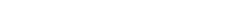 大桥李村外口之家B21058小学康宗军342224********093347汇景嘉园59小学宋德斌532123********331836隔水洋东区8幢16号60小学张贵桥341621********211227范家村562号61小学童立升331023********701063松竹路2号62小学彭广洪362330********581925隔水洋村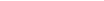 小学范维维341282********001X上金村10264小学嵇玲362531********392X20桃源南路172号小学李洪影341203********37236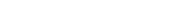 66小学韩艳412728********324731兴圃巷六十三弄10号67小学尚元功340321********627118大桥李村68小学李帅410224********26377模具城金檀路16号69小学旷美由532225********154614兴工西二路26号70小学张凯英342224********078418山河村71小学徐合泉362330********589813下金村462号72小学李永强341221********413114模具城J3-373小学犹老三522729********361418范家村74小学龙再权522229********113X7上金村75小学朱毛二342222********408715赵家村17幢10276小学杨绳耀370826********331985金桥三路一号209室77小学魏长耀422823********021524兴宁北路179号78小学章里文362330********55987隔水洋西区3幢2号79小学李玉治522731********01928范家村537号80小学刘瑞芳412824********644542檀树头235号101室81小学邓细刚420281********421938斗门张村82小学孙永建522522********121326枧头路9-2号83小学熊保林511204********071593模具城J1-184小学王益银340825********04238上桥村85小学梁罗海522729********12109辛岭赵郎场151号86小学褚美芬330226********560210东观路十八弄三号87小学袁伟342425********651218范家村649号88小学欧阳生生362330********425515.6赵溪村赵郎场169号89小学刘园园412728********668013大金90小学陆吉凯341224********375120三河村91小学龙秀辉522229********14137下金村292号92小学王玉342224********098032水车上园40393小学赵十里412725********181X9跃龙山路13-13号94小学李天民362330********825312下金村95小学龙保发522229********14789上金村96小学刘应丰330381********413240北斗北路52号3楼311室97小学戴双喜341224********581424斗门张98小学吉倩文411424********7621范家村217号99小学陈敏331023********181129兴宁南路280号100小学杨果510922********347356正学公寓5撞1单302室101小学庄云海330224********001027兴工三路25号102小学张福林622922********051921兴宁北路155号103小学张可超371322********38596兴海南路105弄16幢21号104小学陈家娥350426********701X9莘村辛王45-1号105小学王磊231004********222816怡惠路226号106小学魏乾坤411425********241133下金村107小学侯志锋341227********835119溪南许108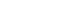 陈红杰411024********327863山河村109小学吴慧360281********54369银河路306号110小学苏学龙610525********341471银河路275号111小学上官王笑330327********173311正学路259号112小学胡萍420381********856321宁昌路9号113小学王海艳610424********500925华山嘉园6幢101室114小学谭雷明430224********519X21环城西路32号115小学王玉龙340322********683631兴宁北路480号116小学温希俭362425********501018凌塘村11号117小学李伟尚532529********001978.6郁金花园12幢505室118小学谢兴国522731********91906赵溪村赵郎场75-2号119小学冯远远411403********72219赵溪村西坪路10弄9号120小学段克普362330********579350西城国际32幢107121小学柴晓萍412728********642521王社新村198号122小学陈大俊522731********86505大金村123小学张进411527********754820隔水洋东区6撞7号124小学牛效娟341223********21606凌塘村27-1125小学唐艳洁522229********604718上金村126小学杜超勇332521********671817纺织东路146127小学宋法为371322********3813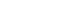 新西岙村188号128小学颜文果340621********321X13常青巷30弄6号129小学余乐冉411381********561218上桥路29号130小学曹亚军620502********383028新桥路27弄9号131小学邓留强412702********143221前黄村229号132小学宋桂敏372924********512924西门路5弄21号133小学宋桂敏372924********512924西门路5弄21号134小学赵德贵522730********231618赵溪村赵郎场31号135小学骆良勇510724********797114星工西二路20号136小学郝学明340621********289516兴工一路128号501137小学肖忠伟362425********48188上桥138小学刘佳南342224********071119隔水洋139小学吴祖传362425********44396双水村68/2号140小学王美丽332625********632542山河村121幢1号141小学唐建辉433123********787420上金村142小学宋小秀522731********938X21赵郎场村101号143小学李爱保362330********581821下金村144小学陈秀秀341222********35629竹口储村兴海北路19幢145小学卢芳420325********232218竹口储村兴海北路258弄19幢146小学项小鹏341222********35547竹口储村19幢1号147小学汪亮420325********193013大桥里外口之家148小学戚小龙510821********131X7外环西路23号149小学张俊341225********823710上金村150小学武彦明342201********44398前黄村151小学许田田341227********87297项家村52-1152小学谢涛341225********609X7模县城金檀路31号153小学宁坚基452526********323752人民大道34弄20号154小学邢海光411024********323018北斗北路16弄26号155小学陈小石522731********938210辛岭赵郎场村150号156小学宋红莲522225********66627下金村157小学乐辉362526********12187西坪路158小学柳丹丹341225********492811北胡同19号159小学付晓清420922********682X10赵家小区2幢6号101室160小学张骏330225********031841隔水洋161小学王加佳331082********235X43新桥路30弄5号162小学孙浩330825********061024项家村99号163小学孙浩330825********061024项家村99号164小学许光明341223********23107上桥路29号165小学谭舜方522229********14298大金村166小学花羊芝522731********93806赵溪村赵郎场110号167小学张永胜610526********555X10辛岭工业区得力1号宿舍168小学尚碧桃340825********042616兴工西一路78弄2幢1号169小学魏云云342501********442713　上　桥　村170小学文仁友522729********061124前黄村171小学李庆庆340621********16419竹口储村172小学李马飞320722********361823模具城金檀路69号173小学梁忠文360202********30396檀树路31号174小学朱保志341222********767914新桥路24弄29号175小学向路清360428********351522斗门张176小学邓水招360122********394018下金村177小学胡开顺532128********231618北斗南路27弄6号178小学麻英娥433123********754518前黄村150号179小学田如惠433123********75297前黄村180小学叶遇盛330881********31128下金村181小学周晓阳411282********503218得力集团生活区182小学吴超峰341321********101025下金村183小学吴超峰341321********101025下金村184小学赵全342224********12598赵家村185小学彭雅发362330********58396新园一路22号186小学吴贵志433123********721218上金村337号187小学陈小何522729********361818范家村188小学徐鹏411121********705016新园一路31号189小学赵利利342224********11438凌塘村三十号190小学邹宗海511022********185910银菊路43弄1号191小学任森420325********151140下金村110号192小学苏炳雄352203********50528兴宁南路582号193小学胡伟楷330326********291271淮河路37号194小学赵飞翔340322********341720山河村66幢195小学陈斌350125********471520桃源南路58号196小学邹孔龙340321********735X40银河路151号197小学黄建松421087********37776下金村312号198小学李丹丹362330********832415模具城金檀路199小学张绍建500110********241910新园一路2弄11号200小学余玲玲412828********542411三坊墙弄10号201小学许维哲610326********123767辛岭得力集团生活区202小学马月412923********482815赵溪村西坪路10弄11号203小学欧文勇522229********181118大金村479号204小学刘吕522229********141618上金村205小学卓陈花352225********454020下桥巷6弄七号。206小学段德清512531********301712东景花园16栋304室207小学郭朝君512501********77526赵溪村赵郎场91-2号208小学袁震610502********801721西坪路16弄3号209小学何美元420325********265216兴工一路5号210小学李春342225********321871钱岙村学勉路155号211小学余启冰342401********229911双水村68号212小学王文利340621********78308前洋村35号213小学邢敦磊420325********191980辛岭得力宿舍214小学周坤342221********507330隔水洋村西区三幢七号215小学吴德522729********421318下洋吴村216小学董广伟410422********59308北斗北路275-2号217小学杜细意330327********68337正学路4弄4号218小学岳辉东532422********21145大金村466号219小学刘艳贞412827********274718新桥路23弄1号220小学陆超341224********37109山河村88幢1号221小学张彬彬360202********305220上桥路60号222小学刘艳422626********15227　隔　水　洋223小学简绍靖350822********535830兴工西二路49号224小学杜伟鹏411221********45318得力集和溪园225小学刘冬冬342224********07376山河村67幢2号226小学胡雪红341223********491215外环路168号227小学郭兴勇522729********33138范家村216号228小学谭军420325********367X36王社95号229小学王桥梁341024********471118金　檀　路　6　3　号230小学郑显文420325********19155枧头村108号231小学张外花522630********04608上金村232小学郑丽丽352203********05697北斗北路351号233小学童小扬362301********509224上桥村兴工二路42号234小学王有学422326********371534庐山巷30弄36号235小学高国宏362330********623226惠民路26弄3号236小学谢韦兴522731********919918范家村179号237小学龙树英522229********144626范家村238小学杨字522229********14186上金村466号239小学宋万廷411325********60938双水村180_2240小学邓东梅430525********272311下金村371＃104241小学邵阳331022********18728环城北路85-1号242小学曹恒飞411425********24157上桥243小学朱志威332625********22397西坪路4弄7号202室244小学涂贵香362330********588210下金村金水西路220弄245小学程甜甜412326********332918跃龙路1号246小学邰筛八522630********044618上金村247小学贾小晖142333********021015兴宁中路278号248小学王金国522731********937918溪南刘村38号249小学张海路410727********507430正学路63号250小学吴菊英522229********142418上金村251小学符学财522227********765328枧头村252小学张金伟411424********751218斗门路216号253小学吴霞420704********66036门斗张106号254小学刘芳420325********002X18金水西路16号255小学许祖辉331082********887111北大街20弄14-2号256小学赵瑞芳130929********73617金水路6-2号257小学王远方340621********521918双水村227号258小学吴焱星360423********351547模工六路6幢2号259小学陈丰收342201********62595正学东路99号260小学赵艳632123********052062模具城30幢东261小学付美玲341204********10184兴宁北路317号262小学胡家匡332625********63174学南家园4幢2号803室263小学吴春根360281********54188下金村326号264小学田思华522526********041214北大街102弄1号265小学马乙不拉海买632127********46709山河村95幢3号266小学张晓花522630********018012大金村267小学王玉梅420381********62209山河村112栋5号268小学段树林430822********08767赵家村7幢12号269小学黄学才532128********271524上金村210号270小学刘吉511525********353X18大金村518号271小学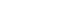 420325********263813金桥六路3号272小学李先虎420325********151826隔水洋西区8幢6号273小学皮小宝362203********55304银河路231号274小学徐嘉军371322********38778环城北路160弄2号275小学白卷革411223********231626靖海路14弄12号276小学龙照华452724********43176隔水洋东区2幢11号277小学朱保凤411528********441012双水村德星路380号278小学李建伟342224********073014山河村279小学吴伟350784********281721兴工一路168号280小学乔志勇412728********283013范家村612号281小学李功530129********241915双水村144/2号282小学邱志刚362329********66115范家472号283小学刘李锋342201********641919枧头村284小学董小伟412728********64959金山南路192号285小学王小龙420325********811428下金401号286小学潘东阳332502********127210兴宁北路158号287小学陶年华362425********481919上桥村288小学刘廷义522727********30158新竹木市场对面k18-3栋289小学花成法522731********937818赵溪村赵郎场80号102290小学崔明辉341221********279414下金村116号291小学郭枝辉362323********071945新园一路8弄18号292小学段新祥362330********581X4下金村308号293小学毛冬梅342224********15276岙里村103号294小学陈壮411321********002X12斗门路47号295小学康威342224********091218元峰村下陈58号296小学欧阳金龙362330********429813.4赵溪村赵郎场297小学刘大坤362330********557228山河村105幢1号201室298小学张军伟412821********251982御华府25幢3号1407室299小学年求娃620524********47509溪南许家300小学张召131125********011735兴宁南路82号301小学吴振源412727********579022赵家小区二幢十六号302小学梁班连522731********940010赵溪村303小学周美琴330226********49677夏景花园7幢901304小学祝国文511121********305030下金村245号305小学张姗姗342224********104618兴工一路13号306小学任银国340827********323521阳光小区17幢3单元606室307小学张勇522730********25188溪南刘村38号308小学刘伟412322********697X9山河村26幢1号201309小学夏邦雁341226********162918气象北路88弄4号401310小学刘婷婷342224********100X7北斗南路311小学陆祥321281********139329桃源南路109号312小学张永彪342127********63167项家村313小学王燕艳410325********202X7兴工一路17号314小学宋廷友420626********00115下金村315小学钟邦君510322********055532双水村2号路172号316小学张冬冬341224********689422兴工一路168号317小学高大鹏412702********055711凌塘村27-1号318小学祝敬秀412924********47297怡惠路456弄13号604室319小学龙永求522229********40155大金村333号320小学陈秀丽421223********25478上桥村321小学申文340322********423815实验巷9号322小学吴传波362330********45957金桥路323小学张雪艳342224********20899斗门路29弄6幢9号324小学花和明522731********937721和溪园25号C幢325小学周丹丹330226********432827范家村326小学彭家淋350426********101568檀树头村檀香南路13幢327小学邵美荣371322********342315.4王社村168号328小学王伟420325********26159隔水样东区329小学张达131125********015042斗门张斗门路330小学王福点420323********581922隔水洋东区4幢9号331小学王福点420323********581922隔水洋东区4幢9号332小学章赐财362330********55768隔水洋东区2幢11号333小学范才照332625********55147北斗南路1号334小学刘杨342224********09424赵家山村335小学刘明光362330********567635下金村336小学苟树林513028********155818王社新村119号337小学陈小魁342201********64384气象路280号338小学彭光辉320382********283520火炉山村339小学陈红星411425********601261下金村387号340小学刘国爱411425********24337宁海隔水洋341小学刘细平362330********585813檀树头村463号342小学赵树朋362330********581728下金村443号343小学刘芳513723********228221钱岙249号344小学余军532127********031128兴工一路192号201室1初中武本忠420624********613040双水村126-1号2初中梁耀东452625********283855下金村3初中黄青松430923********603472下金村金水西路220弄4初中曹大广320382********281219白峤村下白峤53号5初中张徐兵340825********043710兴工二路212号6016初中吴金文433123********061224后徐村48号7初中闫进612727********482753科园北路240-1号3028初中户红亮412323********241318范家村9初中燕红超341223********551118万兴路8号10初中王伯超332626********057056万兴路111号11初中张静420325********812930大房村258号12初中张静420325********812930大房村258号13初中卞成标342224********097710杏蒋村260号14初中兰金亮522522********44109塘溪村373号15初中吴伟明332527********521061桃源北路658号16初中梁志涛410328********851813上洋村23号17初中徐祇伟372822********381719外环路168号18初中刘锐420325********191X43得力生活区19初中李传传341227********908914大房村53号402室20初中胡文飞331023********622138汇景嘉园21初中邹伍松432524********401819兴宁南路356号22初中陈丽341622********432230胜利村23初中曹二广320382********281919白峤村下白峤53号24初中张保华412725********781253科技大道33号B栋21925初中李永良432503********507233科技大道33号九隆五金26初中胡海燕620121********352020下金村257号27初中李秋艳341224********212124胜利村15128初中王文余331022********189832汇景家园65幢4号29初中吴周华522729********061840崇寺巷9弄9号10230初中陈香荣342221********35696冠庄胜利村31初中董云飞412728********643418窑山路39弄6号32初中尚林敬340321********621920隔水洋村何家33初中李刘住341223********493X23学勉路153号34初中周建飞522128********752633科七路8号建新公寓35初中宋雪艳342224********074X18沙田路47弄7-136初中毛国春360621********771023竹口路101号37初中汪华兴320223********211X40东海路六弄1号38初中任建明420325********153122竹口路58号39初中尚红磊340321********625022赵家村40初中何兴海532124********077318枧头路9-2号41初中张冬冬410526********389X18大房村387号42初中张冬冬410526********389X18大房村387号43初中柯哲庆350583********183665冠庄翻身村43号44初中秦国庆412729********143X60堂墙357号45初中徐晓凤362330********532527堂墙村27346初中俞国方330624********827X44纺织西路7弄13号47初中姜艳芹320382********104418大房村385号48初中吴有霞362330********57247花山村33949初中汪红萍362330********582224冠庄建设村50初中桑成兰342423********696723李杏小区14弄3号51初中苏其红533521********095844竹泉路41一1号52初中尹兴国411381********093863竹泉路33号康尔公司宿舍53初中刘志华362526********505944兴宁北路32954初中何晋522527********17699桃园街道桐山路6_1号55初中杨国才340621********525835泉水生活区56初中张永华532923********093423塘溪村152号57初中王彩云342201********722533花山村506号58初中刘加玲342423********676518李和洋村22幢2号59初中朱正凤341125********433120上金村60初中昝翠华422626********194916大房村313号61初中张永林342423********002625李杏小区17幢1号40462初中冀文阁411423********352429花山村29号63初中郑惯红340827********322921大房村31364初中尚林敏340321********624X20隔水洋村东区4幢11号3楼65初中卢开封412321********391633堂墙村570号F幢66初中吴美彬330328********131216后徐村300号67初中魏波342224********071218山河村93幢1号68初中龙贵英522229********124118上金村69初中甘清国412827********501953李和洋70初中秦秀猛320724********213123兴工三路35弄3幢7号71初中张大忠362330********533320西洋村30272初中龙金福522229********143141上金村73初中董建霞421023********002136西溪路2号74初中李月荣412728********344423火炉山村75初中付刚420325********151526科园北路393号76初中潘玉梅341221********130X8科园北路117号77初中吴贺知433123********061733金龙路九号78初中任晓梅420325********016524银河路338号79初中吴兴友433123********063818下洋葛村80初中鲜琳513701********142946范家村261号81初中吴成发522229********141510杏蒋村75号82初中赵前树420222********371036大房村83初中王克龙320325********281116花山村84初中王克龙320325********281116花山村85初中邓威威412729********141129草湖村86初中刘婵511025********111916西洋村365号101室87初中汤园411381********302147大房村110号88初中张梅342224********064413李杏小区19幢6号89初中龙霞丽433123********062318上金村90初中宋洪艳342201********648812西洋村491号91初中梁金德522729********12116范家村92初中江仁兵342423********7131-12堂墙村388号93初中李军332624********001813北斗北路191号94初中龙爱仙522229********14217上金村141号95初中宋文涛420621********385733塘墙村96初中李春英411424********804732宁昌西路25-197初中李清焕410423********202516西洋村259号98初中邱树根360281********541921新桥路28弄3号99初中于全341223********431539斗门路29弄10幢8号101100初中刘胜伟410327********253616竹口李杏村101初中张红军412827********703142赵家村11幢22号102初中陈正巧532122********004913西洋村501号202103初中王相林342221********353048杨柳峰村185号104初中袁华伟412828********243018大房村130号105初中李小梅511621********718921兴工1路32号602106初中吴张记412929********657351上桥路17弄21号107初中盛百行410225********665220兴海北路166号108初中罗满连360730********262711雅致岙小区11弄15号109初中吴竹兰532122********062917堂墙村218号110初中朱金丽412826********086639山河村41幢2号111初中汪云义522222********24416应家山村科园北路72弄112初中刘晓伟220122********003X56兴工西一路29号113初中丁巨龙430124********897921竹海东苑2幢1403室114初中陶冬生360281********303650银河路260号115初中吴淑秀522229********142X9大金村68号116初中杨通理332621********213931淮河路13号117初中刘道江420325********191418西洋村118初中胡娇枝362330********580753西洋村119初中王艳丽341224********212718民主村329号120初中贾善冲340621********163353雅致岙小区15弄10号121初中王荣320324********330718沙田路3O弄7号122初中王海青342222********445236金工路9号一1123初中赵秋菊342201********122540后徐村70号124初中王家勤341226********296616赵溪村赵郎场80号125初中王燕廷130424********182823李杏小区21幢3—5号126初中许刘爱412725********502510斗门张29弄11幢1号127初中何涛420325********191522大桥李村83号A幢128初中方国红362330********557X20西洋村182129初中张海362429********033121金龙路16号130初中王玲玲513030********232034新桥路23弄23号131初中王夏苗330226********496X37银菊路68号132初中吕兴妹362330********558X7堂墙村283号133初中高景洋411481********811520项家村134初中程小玲360281********362720堂墙村72号135初中吴合玉433123********06295上金村136初中肖夫廷340321********655118范家村541号137初中程小英362330********422712堂墙〈517号〉138初中夏小翠612424********244633大房村96号139初中欧玉花433123********782524上金村140初中吴元珍433123********06228上金村141初中胡太红430802********732316赵家村9幢6号142初中王让342224********123X10阳光小区11幢502室143初中曹凤娟412728********344923西洋村621144初中吴锋522729********423918堂墙村138号101房145初中李闯422302********053614斗门路27号146初中井道鹏342224********10566溪旁徐村147初中桑成华342423********696724竹海中庭6弄5号148初中李扬412827********053553冠庄上洋107号149初中严可栋362330********623910隔水洋东区8幢8号150初中刘锦荣422801********002X18西洋村72号151初中黄小平522731********86965杜鹃巷20弄13号152初中彭方新422626********231323西洋村380号153初中杨银银420325********15215凌塘村15号154初中陈从忠341125********100146西洋村242号155初中娄选代332625********621144山水路8号4单元302室156初中娄选代332625********621144山水路8号4单元302室157初中蒋周虎332526********37114檀树路158初中刘保新410422********703218大房村109号159初中李魁341224********215818胜利村330号160初中任君丽420325********152X24堂墙70号161初中孔翠平420325********612729中山中路139号162初中李亮亮341221********825718民主村17栋1-2号163初中秦根民412825********701253泉水生活区2幢164初中丁克英341204********242018翻身村27号165初中宋江涛412902********711X37堂墙村307号166初中倪中义412827********305310汇景嘉园67幢5号167初中梅海伦342201********141230新桥路23弄16号168初中刘忠良511025********119X50新建小区17幢2号169初中陈发菊422626********302216李和洋李杏小区170初中刘义341622********231428西洋村13号171初中郑建忠522731********865133大房村382号172初中张连青330226********784229新园一路47号173初中辛莹莹340621********362618汇景嘉园35幢4号174初中黄小美362330********588723堂墙村520号175初中黄建松421087********37776下金村312号176初中肖叶飞530322********007839后畈王39号177初中刘玲420325********158X18堂墙村570号f幢178初中李六干342223********451418西洋村179初中张传优360202********301X18兴工西一路78号180初中夏江君331023********342526兴圃巷50弄2号181初中张爱明511022********065422杏如田竹口路9号182初中张莉342224********202X28.6坦坑家园190弄12幢5号183初中高永叶532122********032435大房村247号184初中张正芳341126********324X6冠庄翻身村185初中周洪340321********54798杏蒋村5号186初中刘利511022********030618西洋村209号187初中李珍342201********646210下金188初中刘碧涛513721********220918塘溪村201号189初中李菊华510824********724527新桥路26弄5号190初中陈灵秋362425********50198凌塘村11号191初中赵建华510902********819916罗家村27号192初中赵建华510902********819916罗家村27号193初中田妙荣350624********301825堤树路1号194初中李莹莹420325********192520泉水职工生活区195初中徐永飞412728********285416塘溪村113号196初中梅其会331022********127641隔水洋西区4幢6号197初中刘祥林362330********557418下金村406号198初中李伯军332602********871118堂墙村513号199初中李元文362330********609318冠庄后徐村200初中刘海泉362330********585433西洋村387号201初中叶积好332625********621752汽车生活广场3幢416室202初中陈明芬340321********74369范家村462号203初中杨风波342224********125614阳光小区23幢2单元603204初中罗炳宜362131********263423金山南路116号205初中李志坚440725********451372金山七路2号206初中蒋剑波332625********623264应家山村应家山路175号207初中李彦341221********350119江南名都3幢3号216208初中李彦341221********350119江南名都3幢3号216209初中羿宗虎420528********501523西洋村346号210初中郑花凤362330********57204斗门路29弄12号211初中黄孟雄432326********500227外环西路66号212初中李风波342224********091X18溪旁徐村93号213初中彭明明429006********066853塘溪村50号214初中周旭建332624********541433环城西路81号215初中罗海莲362425********506127兴工西一路50弄6幢6号216初中余腾532128********171617科七路建新公寓217初中刘彦610582********052219应家山村23号218初中董朝春362330********581X18冠庄上洋村19号219初中吴波513028********227616竹口储王社101号220初中龙昌海522728********151925气象北路266-1号221初中唐东莲430522********656X29泉水职工生活区222初中冯英辉371322********381518新桥路22弄5号223初中万丽芳433023********20277草湖村473号224初中刘军豪410224********033655隔水洋村东区6幢3号225初中刘峰420923********251530科园北路42号226初中位金芝412702********05659项家村106号227初中王丽522728********124128拱辰巷16号228初中龙江平433123********061553杏蒋村171号229初中张毛喜342201********646436乌石路62号230初中刘言凤340321********656818范家村190号231初中郑传艳341126********702843翻身村55号232初中张召131125********011735兴宁南路82号233初中谌宏杏422101********603227竹泉北路25号234初中陆平420325********266721西洋村235初中李全叶320325********813218花山村506号236初中张会友331022********321012金桥二路11号237初中彭元英362330********580118隔水洋238初中王支艳340321********562553胜利村96号239初中梁建山341281********047511东海路62一8号240初中胡新盛362330********581318大房村90号241初中洪鑫昌362330********82787隔水洋242初中梁班连522731********940010宁海县赵溪村243初中娄福顺332625********621940兴宁南路534号244初中马顺342224********09769上白峤村245初中张金层412327********754827泉水职工生活区246初中朱友德320324********061818杏蒋村247初中赵富然411081********155021应家山建新公寓248初中陈小珍362330********880X24大房村17号249初中刘小兰362330********568213应家山村科园北路88号250初中田小变412827********252027汇景嘉园42幢5号251初中王国英612401********752133西洋村105号252初中王朋飞420325********261720山水西洋村27号253初中赵行文411325********783268李杏小区3弄1号254初中李玉珍341223********476118气象路北48号255初中叶金地331023********221527檀树头村256初中叶小玲362330********870132西洋村276号257初中吴金杰433123********063353兴工西一路62弄8幢1号258初中杨廷荣342224********138818杏蒋村265号259初中张吉团433123********36107东大街217号260初中李志学342122********375236翻身村21号261初中杨明兵342127********92367科二路八号262初中余华永410422********811018李杏小区20幢2号263初中江金枝362330********58617大房村112264初中夏邦雁341226********162918气象北路88弄4号401265初中陈亚玲331023********582X4檀树头村4号266初中刘雪玲342201********642220应家山267初中文永珍420325********76268应家山路131号268初中宋洪琼530302********09807上山尤村49号269初中年俊领412827********261X18范家村9号102270初中吴生花433123********062224杏蒋村206号271初中李批修342224********071118山河村33幢2号272初中周玲340621********524923王社新村56号273初中周洪兴612401********69799水车村上园274初中王冬生352121********321321塘溪村216号275初中邢雄420325********197318上桥村276初中丁洪广332621********937723气象南路6号277初中陆超341224********37109山河村88幢1号278初中宋治良412702********615216应家山路91号279初中余风红362330********420727金檀路280初中杨秀武433031********03367正学路36号281初中朱荣汉331023********621418上隍畈路26-1号282初中段汉枧362330********59518堂墙村439号283初中龙贵发522229********14191上金村284初中罗胜红422626********263016杏蒋村278号285初中唐贺522630********037651应家山路59号6号楼286初中刘浩342401********69397淮河路24号303室287初中宁国正362330********583316大金村458号288初中黄素芹342225********49236杜鹃巷38弄8号289初中刘后清362330********533118塘溪路159号1幢290初中刘翠勤341223********31217徐家严林村291初中秦海民372925********633X31火炉山170号301292初中杨卫杰340403********163553下洋葛村